NSUF Statement of Work Tracking ID Number: Title:  Principal Investigator(s):Collaborator(s): Technical Work scope Identifier, choose one:         Requesting NSUF capabilities at these partners, check applicable boxes:Project ObjectivesExperiment DescriptionFacilities NeededTest Matrix Testing Conditions & Capsule Design ConceptPIE PlanData NeedsProject ManagementScheduleDeliverablesRoles and ResponsibilitiesProject Risks and Mitigation StrategyAppendices Argonne National Laboratory  Brookhaven National Laboratory Center for Advanced Energy Studies, Microscopy and Characterization Suite Idaho National Laboratory Los Alamos National Laboratory Lawrence Livermore National Laboratory Massachusetts Institute of Technology North Carolina State University Oak Ridge National Laboratory The Ohio State University Pacific Northwest National Laboratory Purdue University Sandia National Laboratory Texas A & M University University of California, Berkeley University of Florida University of Michigan University of Wisconsin-Madison Westinghouse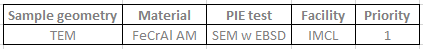 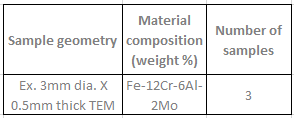 